Hierbij bied ik u, mede namens de Staatssecretaris van Binnenlandse Zaken en Koninkrijksrelaties, een tweede nota van wijziging inzake het bovenvermelde voorstel aan.De Minister voor Rechtsbescherming,Sander Dekker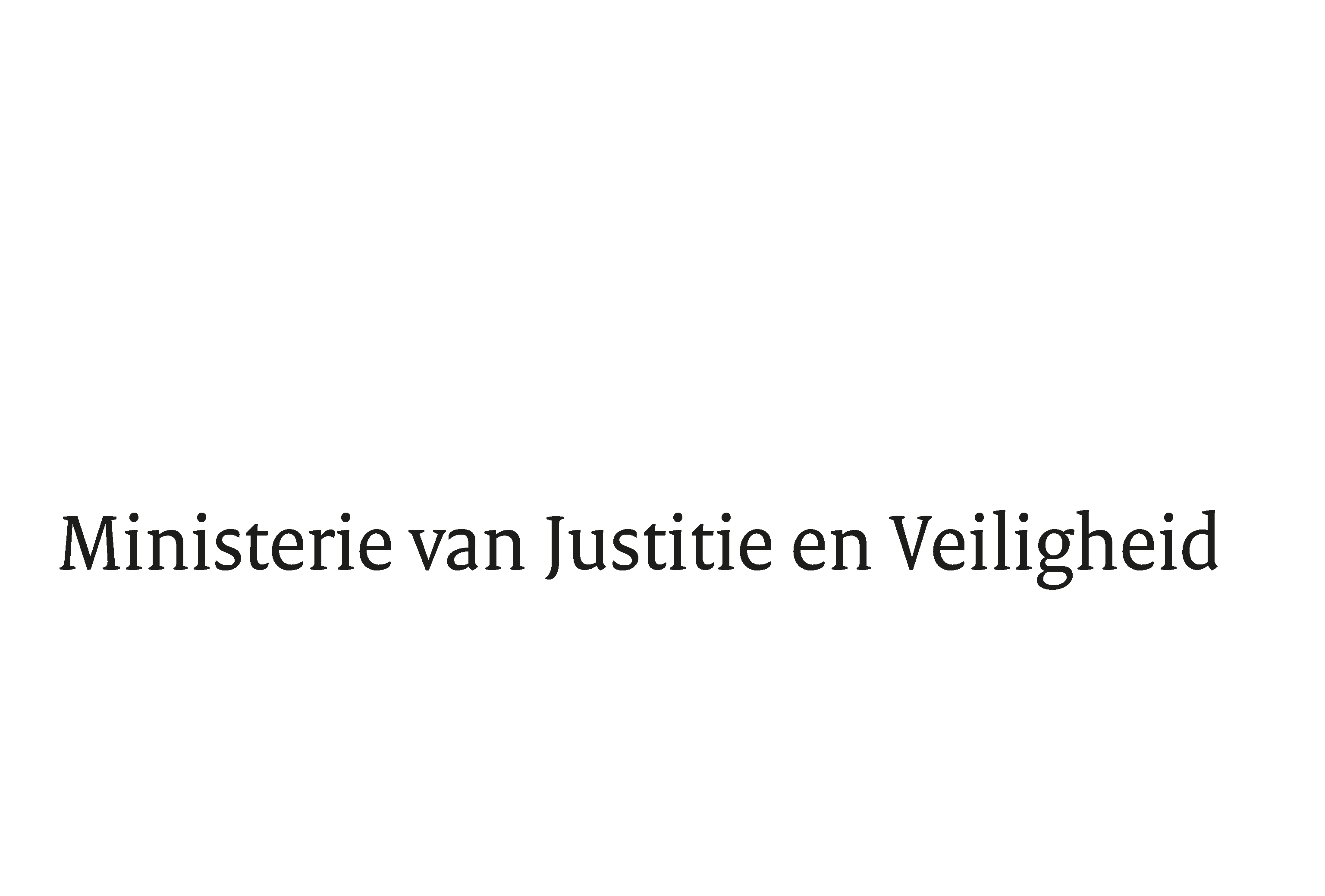 > Retouradres Postbus 20301 2500 EH  Den Haag> Retouradres Postbus 20301 2500 EH  Den HaagAan de Voorzitter van de Tweede Kamer der Staten-GeneraalPostbus 20018 2500 EA  DEN HAAGAan de Voorzitter van de Tweede Kamer der Staten-GeneraalPostbus 20018 2500 EA  DEN HAAGDatum7 maart 2018OnderwerpUitvoeringswet algemene verordening gegevensbescherming Directie Wetgeving en Juridische Zakensector staats- en bestuursrechtTurfmarkt 1472511 DP  Den HaagPostbus 203012500 EH  Den Haagwww.rijksoverheid.nl/jenvOns kenmerk780680Bij beantwoording de datum en ons kenmerk vermelden. Wilt u slechts één zaak in uw brief behandelen.